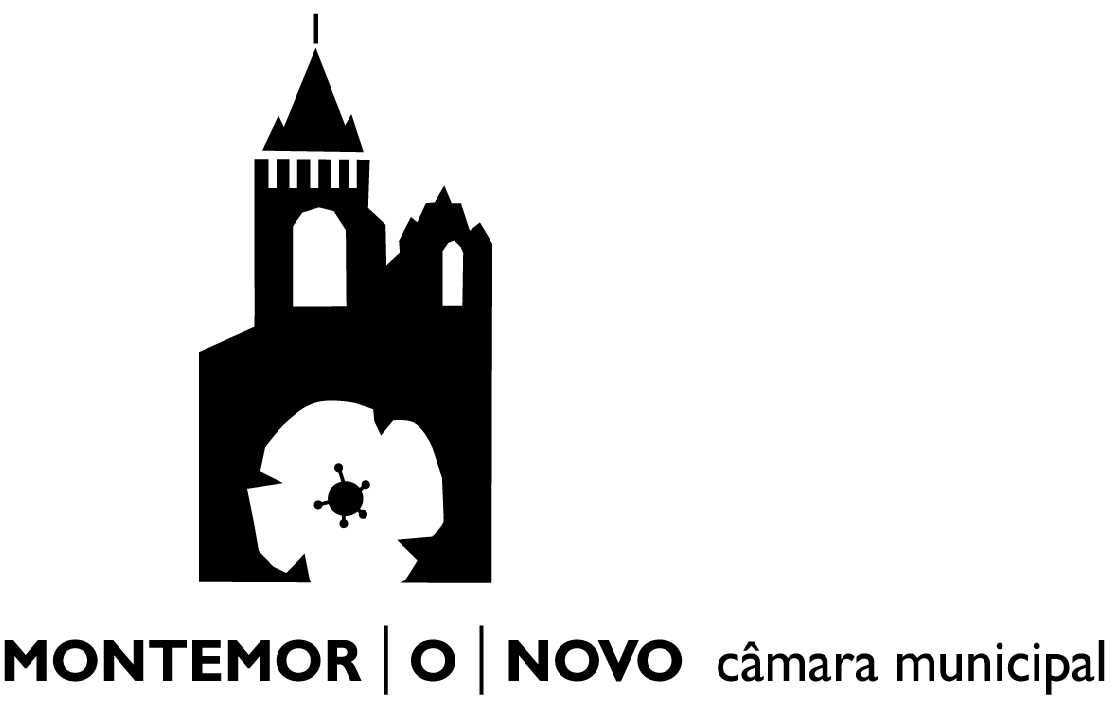 Pedido para Exercício de Actividades de Recolha de Outros Resíduos Sólidos AUT (PGR) Exm.º Senhor Presidente da Câmara Municipal de Montemor-o-NovoAssunto: Exercício de actividade de recolha de outros Resíduos SólidosTendo por objectivo o exercício da actividade de recolha de outros Resíduos Sólidos, a qual irá implicar a ocupação pública, venho por este meio solicitar, ao abrigo do disposto no artigo 31º do Regulamento Municipal de Resíduos Sólidos, Higiene e Limpeza Pública, a autorização prévia da CMMN para o exercício da actividade referida. Observações: O pedido a que alude o presente registo só poderá ser analisado quando entregues pelo requerente todos os documentos acima mencionados. A cópia deste registo, entregue ao requerente, não constitui prova de deferimento do respectivo pedido. DAGF/SAAGDAGF/SAAGDAGF/SAAGDAGF/SAAGDAGF/SAAGReg. Nº Proc NºProc NºData:Data: Data: TécnicoFuncionárioFuncionárioTécnicoCoord. SAAGCoord. SAAGChefe de DivisãoChefe de DivisãoChefe de DivisãoChefe de DivisãoDESPACHODESPACHODESPACHODESPACHODESPACHODECISÃODECISÃOData:Data:Data:PresidentePresidentePresidente1 - Identificação do Requerente 1 - Identificação do Requerente 1 - Identificação do Requerente 1 - Identificação do Requerente 1 - Identificação do Requerente 1 - Identificação do Requerente 1 - Identificação do Requerente 1 - Identificação do Requerente 1 - Identificação do Requerente 1 - Identificação do Requerente 1 - Identificação do Requerente Nome ou denominação social:Nome ou denominação social:Nome ou denominação social:Nome ou denominação social:N.º de Identificação (NBI ou NIPC):N.º de Identificação (NBI ou NIPC):N.º de Identificação (NBI ou NIPC):N.º de Identificação (NBI ou NIPC):N.º de Identificação (NBI ou NIPC):N.º de Identificação Fiscal (NIF)N.º de Identificação Fiscal (NIF)Endereço/Sede Social:Endereço/Sede Social:Código Postal      -          -          -          -          -          -          -          -          -          -    Telefone:Fax:Fax:Fax:E-mail:E-mail:2 – Descrição dos resíduos a manusear2 – Descrição dos resíduos a manusear2. 1 - Origem dos resíduos 2. 1 - Origem dos resíduos 2. 2 - Classificação dos resíduos de acordo com o Lista Europeia de Resíduos (LER)2. 2 - Classificação dos resíduos de acordo com o Lista Europeia de Resíduos (LER)Código LERDesignação3 – Destinatários previstos para aceitação dos resíduos 3 – Destinatários previstos para aceitação dos resíduos 3 – Destinatários previstos para aceitação dos resíduos 3 – Destinatários previstos para aceitação dos resíduos Entidade:Telefone:Morada: 4 - Outros documentos considerados relevantes: Montemor-o-Novo,  de  de 20  Pede deferimento,Documentos a entregar com o requerimento:  Requerimento, conforme com o modelo 2 Exemplares da Memória Descritiva, incluindo no mínimo: Classificação dos resíduos de acordo com a Lista Europeia de Resíduos, quantidades manuseadas e sua origem	provável. Descrição detalhada das operações a efectuar (frequência e tipo de recolha) e áreas sobre as quais incidem. Número e características dos contentores de recolha e dos equipamentos de transporte. Descrição do destino final dos resíduos recolhidos. Documento comprovativo da disponibilidade de aceitação dos resíduos pelo (s) destinatário (s) previsto (s). Descrição das medidas ambientais propostas para minizar eventuais impactes decorrentes da operação de recolha.  Documento comprovativo da legitimidade do requerente, nomeadamente: Cópia do Bilhete de Identidade ou pessoa colectiva. b) Cópia do Cartão de Contribuinte. c) Certidão da qual conste a sede, o objectivo social e os administradores ou gerentes.  Alvará ou Licença de Funcionamento, no caso de estabelecimento comercial, industrial ou de serviços. (sempre que aplicável)  Pagamento das taxas devidas pela análise. 